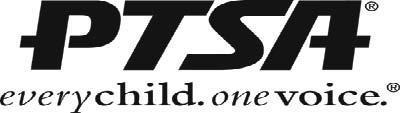 Shelton Elementary PTSA 2019-2020MEMBERSHIP APPLICATIONWHY SHOULD YOU JOIN THE PTSA?You help to decide how our PTSA supports your students.  Anyone can come to the PTSA General Meetings, but only members can vote on the PTSA budget to determine how the funds are allocated. Know what is happening at Shelton.  PTSA organizes and supports programs and events such as the Community Picnic, Coyote Chase, Coyote Classic 5K, International Night, Science Fair, Talent Show, and much, much more.  We need your help.You add your voice to those of 20,000 other members in Colorado to strengthen school advocacy efforts.Members save money with PTSA benefits - these can be found at www.pta.org/benefits.WHAT ARE THE SHELTON PTSA GOALS?Build a community where ALL parents and students feel connected and supported through social events and programs.Support and encourage volunteer participation in our school.To join, return the form below and include $10 for each membership.  Contact SheltonPTSA@gmail.com with questions.Contact Terri Pankey (Terri.Pankey@jeffco.k12.co.us ) or Helen Rhodes (Helen.Rhodes@jeffco.k12.co.us) if you need financial assistance to help cover the membership.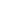 ---------------------------------------------------------------------------------------------------------------------2019-2020 PTSA MEMBERSHIP FORM $10 for each membershipPlease Make Checks Payable to Shelton Elementary PTSA!Student’s name(s): ____________________________________________________________________ Teacher(s): ___________________________________________________  Grade(s): _______________Member #1Name: _________________________________________Email: __________________________________________Check one: Parent ____ Grandparent: ____ Teacher ____ Staff ____ Student____ Member #2Name: _________________________________________Email: _____________________________________________________________Check one: Parent ____ Grandparent: ____ Teacher ____ Staff ____ Student____ * Additional Member Names and Emails can be recorded on the back.Amt Paid for Memberships:_______________________Additional Donation_______________Total Amt Paid_______________________